Dreisatz • VolumenberechnungFaserlängen eines Kunststoff-Vlieses berechnenVlies aus Kunststoff wird in einem Spinnvlies-Prozess produziert. Dabei wird Kunststoff aufgeschmolzen, durch eine Platte mit vielen Löchern gedrückt (extrudiert) und mittels Luft zu dünnen Fasern verstreckt. Die Fasern bilden dann eine textile Fläche. Die so erzeugten Vliese werden z.B. in Babywindeln eingesetzt (als innerste oder äußerste Lage).a) Es werden Fasern mit einem Durchmesser von d = 15 μm erzeugt. Wie viele Meter (Kilometer) Faserlänge wird erzeugt, wenn 100 g Kunststoff eingesetzt werden?Hinweis: Der verwendete Kunststoff ist Polypropylen mit einer Dichte von 
0,91 g/cm³. Polypropylen ist damit leichter als Wasser.b) Ein typisches Flächengewicht eines solchen Vlieses beträgt 15 g/m². Wie viele Meter (Kilometer) Fasern befinden sich in 1 m² des Vlieses?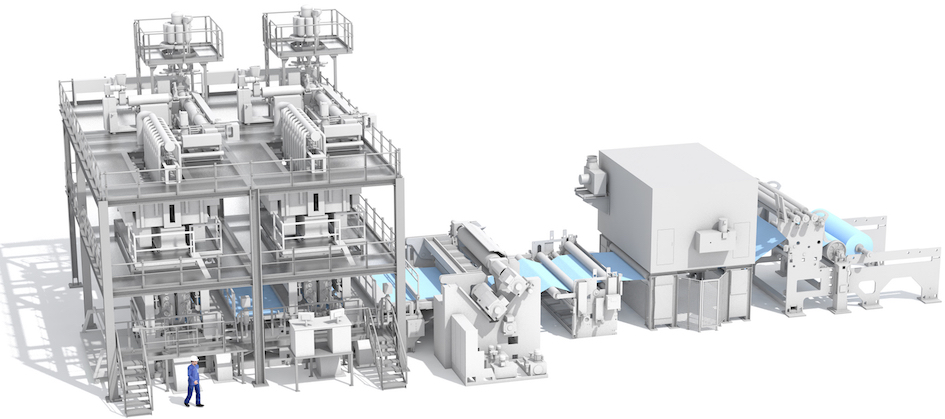 Erklärungen aus der ArbeitsweltSpinnvlies ist ein textiles Flächengebilde aus Kunststofffasern.Polypropylen ist ein durch Polymerisation hergestellter thermoplastischer Kunststoff mit dem Kurzzeichen PP. Er wird u.a. verwendet für Verpackungen, Rohrleitungen oder Fasern für Heimtextilien.Extrusion/extrudiert: Bei der Extrusion werden dickflüssige härtbare Massen unter Druck kontinuierlich aus Düsen herausgepresst.